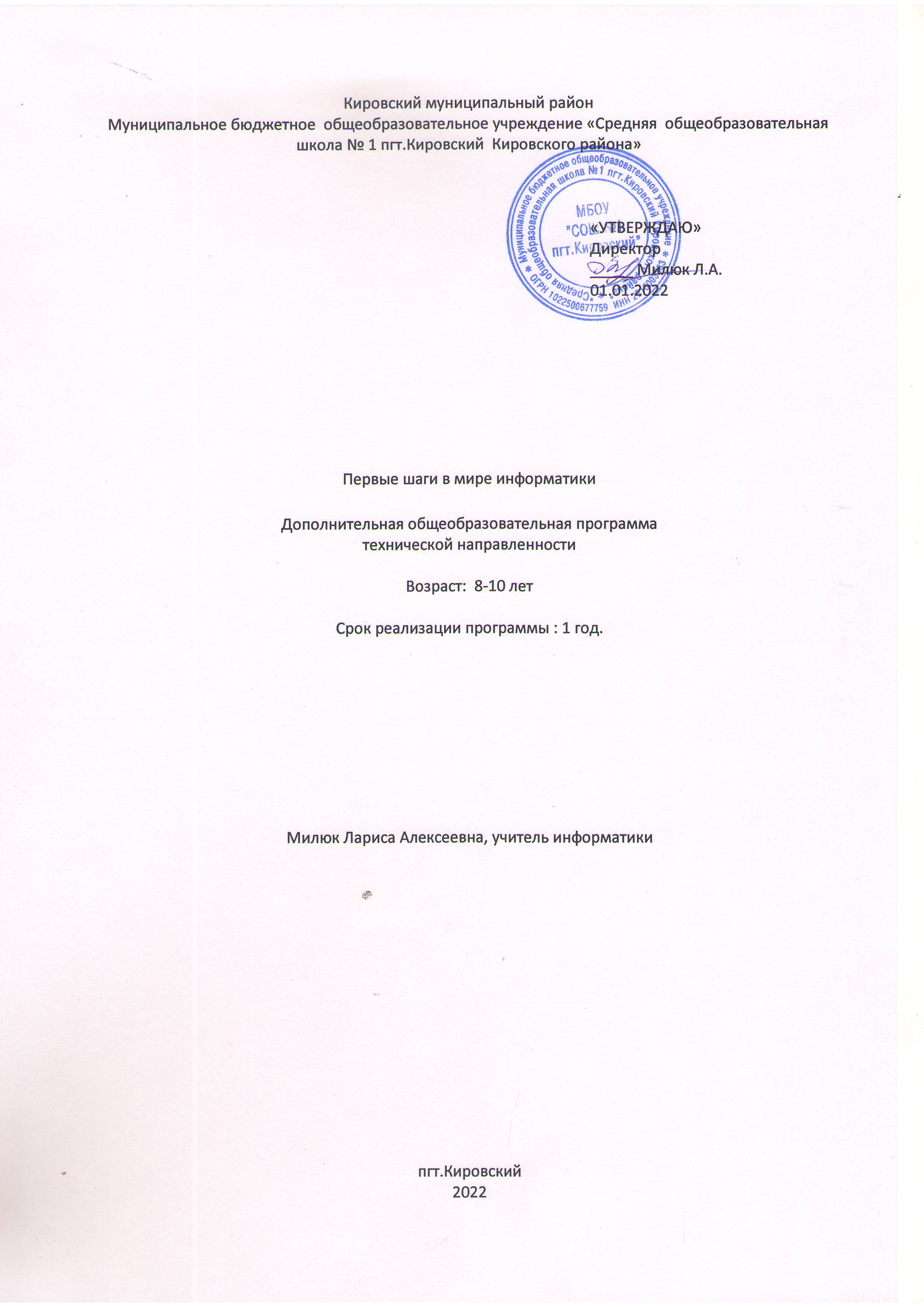 Пояснительная запискаИнформатика как динамично развивающаяся наука становится одной из тех отраслей знаний, которая призвана готовить современного человека к жизни в новом информационном обществе. Учебный предмет «Информатика» как самостоятельная дисциплина является образовательным компонентом общего среднего образования. Вместе с тем, он пронизывает содержание многих других предметов и, следовательно, становится дисциплиной обобщающего, методологического плана.  В этой связи особенно актуальными становятся вопросы создания учебных программ для изучения информатики в начальной школе.  Задача обучения информатике в целом - внедрение и использование новых передовых информационных технологий, пробуждение в детях желания экспериментировать, формулировать и проверять гипотезы и учиться на своих ошибках. Простейшие навыки общения с компьютером должны прививаться именно в младших классах, для того чтобы на предметных уроках в средних классах дети могли сосредоточиться на смысловых аспектах. Учащиеся младших классов испытывают к компьютеру сверхдоверие и обладают психологической готовностью к активной встрече с ним. Общение с компьютером увеличивает потребность в приобретении знаний, продолжении образования. Новизна программы – это использование возможностей ИКТ на занятиях с обучающимися начальной школы, что способствует более полному развитию интеллекта воображения, мелкой моторики, творческих задатков, развитие диалогической и монологической речи, расширение словарного запаса. Актуальность программы заключается в том, современные профессии, предлагаемые  выпускникам учебных заведений, становятся все более интеллектоемкими. Иными словами, информационные технологии предъявляют все более высокие требования к интеллекту работников. Если навыки работы с конкретной техникой или оборудованием можно приобрести непосредственно на рабочем месте, то мышление, не развитое в определенные природой сроки, таковым и останется. Психологи утверждают, что основные логические структуры мышления формируются в возрасте  5-11 лет и что запоздалое формирование этих структур протекает с большими трудностями и часто остается незавершенным. Следовательно, обучать детей в этом направлении целесообразно с начальной школы.   Педагогическая целесообразность изучения дополнительная образовательная программа «Програмышка» состоит в том, чтобы сформировать у подрастающего поколения новые компетенции, необходимые в обществе, использующем современные информационные технологии; позволит обеспечивать динамическое развитие личности ребенка, его нравственное становление; формировать целостное восприятие мира, людей и самого себя, развивать интеллектуальные и творческие способности ребенка в оптимальном возрасте.Настоящая дополнительная образовательная программа построена для учащихся любого начального уровня развития, включая «нулевой» и реализуется за счет внеклассной деятельности. В программе осуществлен тщательный отбор и адаптация материала для формирования предварительных знаний, способствующих восприятию основных теоретических понятий в базовом курсе информатики и информационных технологий, в соответствии с возрастными особенностями учащихся, уровнем их знаний на соответствующем уровне  и междисциплинарной интеграцией. Концепция обучения ориентирована на развитие мышления и творческих способностей младших школьников. Сложность поставленной задачи определяется тем, что, с одной стороны необходимо стремиться к развитию мышления и творческих способностей детей, а с другой стороны - давать им знания о мире современных компьютеров в увлекательной, интересной форме.Поэтому очень важна роль программы по информатике в начальных классах.Во-первых, для формирования различных видов мышления, в том числе операционного (алгоритмического). Процесс обучения сочетает развитие логического и образного мышления, что возможно благодаря использованию графических и звуковых средств.Во-вторых, для выполнения практической работы с информацией, для приобретения навыков работы с современным программным обеспечением. Освоение компьютера в начальных классах поможет детям использовать его как инструмент своей деятельности на уроках с применением компьютера.В-третьих, для представления об универсальных возможностях использования компьютера как средства обучения, вычисления, изображения, редактирования, развлечения и др.В-четвертых, для формирования интереса и для создания положительных эмоциональных отношений детей к вычислительной технике. Компьютер позволяет превратить урок информатики в интересную игру.Цель данной программы: подготовить учащихся к эффективному использованию информационных технологий в учебной и практической деятельности, развитие творческого потенциала учащихся, подготовка к проектной деятельности, а также освоение знаний, составляющих начала представлений об информационной картине мира, информационных процессах и информационной культуре; овладение умением использовать компьютерную технику как практический инструмент для работы с информацией в учебной деятельности и повседневной жизни; воспитание интереса к информационной и коммуникативной деятельности, этическим нормам работы с информацией; воспитание бережного отношения к техническим устройствам; дать учащимся начальные знания в области информатики, обучить их работе на компьютере в системной среде Open Office, текстовом редакторе, графическом редакторе. Основные задачи: обучающие: •содействовать развитию познавательного интереса к предметной области «Информатика» • познакомить школьников с основными свойствами информации • научить их приемам организации информации • формировать общеучебные умения и навыки• приобретать знания, умения и навыкиов работы с информацией • формировать умения применять теоретические знания на практике • дать школьникам первоначальное представление о компьютере и сферах его применения; развивающие: • способствовать развитию памяти, внимания, наблюдательности • абстрактного и логического мышления • творческого и рационального подхода к решению задач; Воспитательные:• способствовать настойчивости, собранности, организованности, аккуратности • умению работать в минигруппе,  культуры общения, ведения диалога • навыкам здорового образа жизни. Отличительными особенностями данной дополнительной образовательной программы от уже существующих образовательных программ являются следующие моменты: Общеобразовательный, в котором информатика рассматривается как средство развития логического мышления, умения анализировать, выявлять сущности и отношения, описывать планы действий и делать логические выводы.Для программы «Програмышка» не предусмотрено жесткое разделение учебного времени и фиксированного порядка прохождения тем: эту задачу педагог решает сам, сообразно условиям образовательного учреждения и образовательными возможностями обучающихся. Кроме этого, реализация этой программы в рамках дополнительного образования помогает развитию коммуникативных навыков и творческих способностей учащихся за счет активного взаимодействия детей в ходе групповой проектной деятельности.Данная  программа носит пропедевтический характер. К пропедевтическим элементам компьютерной грамотности относится умение работать с прикладным программным обеспечением. Программа курса состоит из четырех ступеней, фактически продолжающих друг друга.  Дети, приходя в школу в 1 класс и занимаясь в компьютерном кружке все 4 года,  смогут освоить  работу в основных прикладных программах. Возраст детейДанная дополнительная образовательная программа рассчитана на обучающихся 8-10 летнего возраста Срок реализации программы 10 занятийФормы занятийОсновными, характерными при реализации данной программы формами являются комбинированные занятия. Занятия состоят из теоретической и практической частей, причём большее количество времени занимает практическая часть.  При проведении занятий традиционно используются три формы работы: • демонстрационная, когда обучающиеся слушают объяснения педагога и наблюдают за демонстрационным экраном или экранами компьютеров на ученических рабочих местах;  • фронтальная, когда обучающиеся синхронно работают под управлением педагога;  • самостоятельная, когда обучающиеся выполняют индивидуальные задания в течение части занятия или нескольких занятий.   Режим занятий:Занятия проводятся: 1 раз в неделю       В результате изучения данной дополнительной программы учащиеся должны знать:роль информации в деятельности человека;источники информации (книги, пресса, радио и телевидение, Интернет, устные сообщения);виды информации (текстовая, числовая, графическая, звуковая), свойства информации;овладеть правилами поведения в компьютерном классе и элементарными действиями с компьютером (включение, выключение, сохранение информации на диске, вывод информации на печать);понимать роль компьютера в жизни и деятельности человека;познакомиться с названиями составных частей компьютера (монитор, клавиатура, мышь, системный блок и пр.);познакомиться с основными аппаратными средствами создания и обработки графических и текстовых информационных объектов (мышь, клавиатура, монитор, принтер) и с назначением каждого из них;научиться представлять информацию на экране компьютера с мощью клавиатуры и мыши: печатать простой текст в текстовом редакторе, изображать простые геометрические фигуры в цвете с помощью графического редактора;узнать правила работы текстового редактора и освоить его возможности;узнать правила работы графического редактора и освоить его возможности (освоить технологию обработки графических объектов);типы информации, воспринимаемой человеком с помощью органов чувств (зрительная, звуковая, обонятельная, вкусовая и тактильная);способы работы с информацией, заключающиеся в передаче, поиске, обработке, хранении;понятия алгоритма, исполнителя; назначение основных устройств компьютера (устройства ввода/вывода, хранения, передачи и обработки информации);этические правила и нормы, применяемые при работе с информацией, и правила безопасного поведения при работе с компьютерами.Учащиеся должны уметь:ориентироваться в пространственных отношениях предметов;выделять признак, по которому произведена классификация предметов; находить закономерность в ряду предметов или чисел и продолжать этот ряд с учетом выявленной закономерности;выявлять причинно-следственные связи и решать задачи, связанные 
с анализом исходных данных;решать логические задачи;решать задачи, связанные с построением симметричных изображений несложных геометрических фигур;осуществлять поиск информации в словарях, справочниках, энциклопедиях, каталогах; использовать ссылки, научиться понимать «Справку» в различном ПО;организовать одну и ту же информацию различными способами: в виде текста, рисунка, схемы, таблицы в пределах изученного материала;выделять истинные и ложные высказывания, делать выводы из пары посылок; выделять элементарные и сложные высказывания, строить простейшие логические выражения с использованием связок "и", "или", "не", "найдется", "для всех";исполнять и составлять несложные алгоритмы для изученных исполнителей;вводить текст, используя клавиатуру компьютера.использовать информацию для построения умозаключений; понимать и создавать самостоятельно точные и понятные инструкции при решении учебных задач и в повседневной жизни работать с наглядно представленными на экране информационными объектами, применяя мышь и клавиатуру;уверенно вводить текст с помощью клавиатуры;создавать и преобразовывать информацию, представленную в виде текста и таблиц;производить поиск по заданному условию;готовить к защите и защищать небольшие проекты по заданной теме. Учащиеся должны уметь использовать приобретенные знания и умения 
в учебной деятельности и повседневной жизни:готовить сообщения с использованием различных источников информации: книг, прессы, радио, телевидения, устных сообщений и др.;применять точную и понятную инструкцию при решении учебных задач и в повседневной жизни;придерживаться этических правил и норм, применяемых при работе с информацией, применять правила безопасного поведения при работе с компьютерами. Способами проверки ожидаемых результатов служат: текущий контроль (опрос,  проверка заданий на ПК), игры, участие в конкурсах, соревнованиях различного уровня. Система оценивания – безотметочная. Используется только словесная оценка достижений учащихся. Форма подведения итогов реализации дополнительной образовательной программы – итоговая работа.Учебно-тематический планОбеспечение программы 3.1. Методическое:Построение занятий предполагается на основе педагогических технологий активизации деятельности учащихся путем создания проблемных ситуаций, использования учебных и ролевых игр, разноуровневого и развивающего обучения, индивидуальных и групповых способов обучения.Для реализации программы используются следующие методические материалы:учебно-тематический план;методическая литература для педагогов дополнительного образования;таблицы для фиксирования результатов образовательных результатов.иллюстрации;3.2. Материально-техническое:    Операционная системе MS Windows 2007Графический редактор PaintТекстовый редактор MS Word 2007Редактор Pover Point 20073.3. Методы и приемы, используемые на занятиях.	Для поддержания интереса к занятиям начальным техническим моделированием используются разнообразные формы и методы проведения занятий. 	- беседы, из которых дети узнают информацию об объектах моделирования; 	- работа по образцу, - обучающиеся выполняют задание в предложенной педагогом последовательности (по схеме), используя определенные умения и навыки;- самостоятельное проектирование для закрепления теоретических знаний и осуществления собственных незабываемых открытий;- коллективные работы, где дети могут работать группами, парами, все вместе. При организации работы необходимо постараться соединить игру, труд и обучение, что поможет обеспечить единство решения познавательных, практических и игровых задач. 4.  Список литературы:Горвиц Ю. Развивающие игровые программы для дошкольников. Информатика и образование. № 4, 1990.Дуванов А., Зайдельман Я, Первин Ю., Гольцман М. Роботландия – курс иформатики для младших школьников. Информатика и образование. № 5, 1989.Духнякова В.Л., Мылова И.Б. Информатика в младших классах. – Л.: Институт усовершенствования учителей, 1992.Ершов А.П., Звенигородский Г.А. Информатика.  Информатика и образование. № 3, 1987.Русакова О.А. Информатика: уроки развития. Материалы для занятий с учениками начальной школы. Информатика (приложение к газете «Первое сентября»). №№31, 32.№ Наименование
разделов и темобщее количество учебных часовв том числев том числе№ Наименование
разделов и темобщее количество учебных часовтеоретичес-кихпрактичес-ких1Первый раз в компьютерном классе. Правила поведения и техника безопасности в кабинете ИВТ.  Знакомство с компьютером.  Что умеет делать компьютер? Освоение приемов работы с мышью. Упражнения для развития движений мышью: перемещение мышки.112Знакомство с программой для рисования  Paint. Работа в программе Paint. Упражнение «Раскрась картинку»10,50,53Работа в программе Paint. Упражнение «Создай картинку»10,50,54Рисование в программе Paint. Конкурс рисунков.10,50,55Знакомство с клавиатурой. Упражнения с клавиатурой в программе «Блокнот»116Осваиваем клавиатуру: русские буквы, пробел, клавиша стирания в текстовом редакторе10,50,57Основные правила набора текста. Набор текста по образцу.118Набор  и редактирование текста. Вставка и удаление пустых строк. Автофигуры10,50,59Назначение и функциональные возможности программы Калькулятор. Знакомство с интерфейсом.1110Итоговая работа. Работа с текстом. Таблица. Вставка картинки11